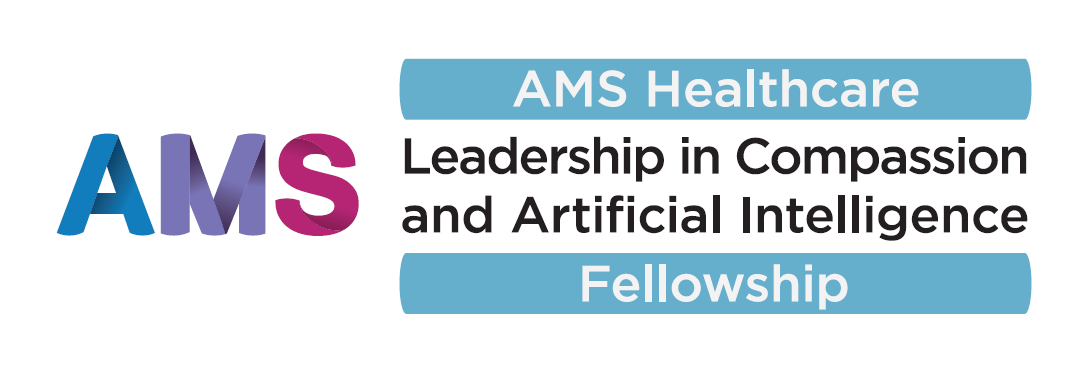 AMS HealthcareLeadership in Compassion and Artificial Intelligence FellowshipLOI Submission – Signature PageApplicant DetailsHost InstitutionSupervisorMentorPatient/Caregiver MentorOthers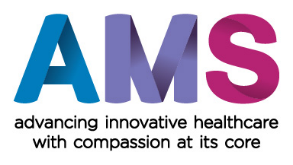 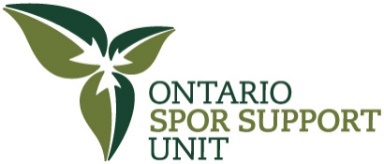 Project titleNameCredentialsCredentialsJob titleSponsor InstitutionSponsor InstitutionCityProvinceProvinceCareerStageEarly career researcher/scholar working in an academic setting.Early career researcher/scholar working in an academic setting.Early career researcher/scholar working in an academic setting.Early career researcher/scholar working in an academic setting.CareerStageMid-career researcher/scholar working in an academic setting.Mid-career researcher/scholar working in an academic setting.Mid-career researcher/scholar working in an academic setting.Mid-career researcher/scholar working in an academic setting.CareerStageEarly or mid-career regulated healthcare professional working in an Ontario health care organization/provincial government, academic setting or a provincial/national health profession organization in Canada.Early or mid-career regulated healthcare professional working in an Ontario health care organization/provincial government, academic setting or a provincial/national health profession organization in Canada.Early or mid-career regulated healthcare professional working in an Ontario health care organization/provincial government, academic setting or a provincial/national health profession organization in Canada.Early or mid-career regulated healthcare professional working in an Ontario health care organization/provincial government, academic setting or a provincial/national health profession organization in Canada.TimePercentage of your time that will be dedicated to this fellowship.Percentage of your time that will be dedicated to this fellowship.Percentage of your time that will be dedicated to this fellowship.Percentage of your time that will be dedicated to this fellowship.SignatureDateNameCredentialsCredentialsJob titleSponsor InstitutionSponsor InstitutionCityProvinceProvinceSignatureDateNameCredentialsCredentialsJob titleSponsor InstitutionSponsor InstitutionCityProvinceProvinceSignatureDateNameCredentialsCredentialsJob titleSponsor InstitutionSponsor InstitutionCityProvinceProvinceSignatureDateNameCredentialsCredentialsJob titleSponsor InstitutionSponsor InstitutionCityProvinceProvinceSignatureDateJustification for not listing a Patient/ Caregiver Mentor Role NameCredentialsCredentialsJob titleSponsor InstitutionSponsor InstitutionCityProvinceProvinceSignatureDateRole NameCredentialsCredentialsJob titleSponsor InstitutionSponsor InstitutionCityProvinceProvinceSignatureDate